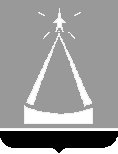 В целях реализации мероприятий федерального проекта «Успех каждого ребенка» национального проекта «Образование» (паспорт утвержден протоколом заседания президиума Совета при Президенте Российской Федерации по стратегическому развитию и национальным проектам от 3 сентября 2018 г. №10),  на основании постановления Правительства Московской области от 30.07.2019 г. № 460/25 «О системе персонифицированного финансирования дополнительного образования детей в Московской области»,  с учетом письма Министерства образования и науки Российской Федерации от 03.07.2018 № 09-953, в целях обеспечения доступности дополнительного образования детей, повышения качества программ дополнительного образования в городском округе Лыткарино Московской области, постановляю:	1. Обеспечить внедрение на территории городского округа Лыткарино Московской области системы персонифицированного финансирования дополнительного образования детей. 	2. Утвердить прилагаемое Положение о  персонифицированном финансировании дополнительного образования детей в городском округе Лыткарино Московской области.	3. Определить Управление образования города Лыткарино уполномоченным органом, ответственным за внедрение системы персонифицированного финансирования дополнительного образования детей в городском округе Лыткарино Московской области.	4. Управлению образования города Лыткарино (Ю.В. Двойнева) обеспечить:	4.1. участие подведомственных муниципальных учреждений, реализующих дополнительные общеобразовательные программы, в реализации системы персонифицированного финансирования дополнительного образования детей;	4.2.   разработку и утверждение Программы персонифицированного финансирования дополнительного образования детей в городском округе Лыткарино Московской области.		5.	 Управлению образования города Лыткарино                               (Ю.В. Двойнева) обеспечить опубликование настоящего постановления в установленном порядке и размещение на официальном сайте городского округа Лыткарино в сети «Интернет».	6. Контроль за исполнением настоящего постановления возложить на заместителя Главы Администрации городского округа Лыткарино                                  М.В. Ивашневу.                                                                             	          Е.В. СерёгинУтверждено  постановлением Главы городского округа Лыткарино от _____________ № _________Положение о  персонифицированном финансировании дополнительного образования детей в городском округе Лыткарино Московской областиПоложение о  персонифицированном финансировании дополнительного образования детей в городском округе Лыткарино Московской области (далее – Положение) разработано в соответствии с Правилами персонифицированного финансирования дополнительного образования детей в Московской области, утвержденными постановлением Правительства Московской области от 30.07.2019 г. № 460/25 «О системе персонифицированного финансирования дополнительного образования детей в Московской области» (далее – Правила).Понятия, содержащиеся  в  настоящем Положении, используются  в значении, установленном Правилами. Система персонифицированного финансирования дополнительного образования  (далее – ПФДО) используется в целях оплаты услуг по реализации дополнительных общеобразовательных программ, оказываемых   муниципальными учреждениями городского округа Лыткарино, осуществляющими обучение по  дополнительным общеобразовательным программам (далее - поставщики образовательных услуг). Система ПФДО в городском округе Лыткарино Московской области функционирует в соответствии с порядком и условиями, установленными Правилами.Система ПФДО реализуется с использованием сертификатов, удостоверяющих право их обладателей получать в определенном объеме и на определенных условиях на безвозмездной основе услуги по реализации  дополнительных общеобразовательных программ, и право поставщика образовательных услуг получать из бюджета городского округа Лыткарино средства на финансирование затрат, связанных с оказанием услуг.Уполномоченным органом, ответственным за внедрение системы ПФДО в городском округе Лыткарино является Управление образования города Лыткарино. Управление образования города Лыткарино (далее – Управление):	7.1.  ежегодно разрабатывает и утверждает программу персонифицированного финансирования дополнительного образования детей в городском округе Лыткарино Московской области, устанавливающей:        - номиналы сертификатов с определенным номиналом;	- число сертификатов с определенным номиналом, в том числе в разрезе отдельных категорий обучающихся;	- перечень направленностей дополнительного образования, включенных в систему ПФДО и оплачиваемых за счет средств сертификата с определенным номиналом;	- ограничения по использованию обучающимися сертификата с определенным номиналом при выборе дополнительных общеразвивающих программ определенных направленностей;	7.2. обеспечивает взаимодействие с оператором ПФДО;	7.3. ежегодно в установленные сроки определяет номинал сертификата в программе ПФДО на календарный год;	7.4. разрабатывает и утверждает порядок блокировки сертификата с определенным номиналом, порядок и периодичность проведения оценки использования указанных сертификатов;	7.5. в установленном порядке принимает решение о блокировке сертификата с определенным номиналом.Финансовое обеспечение образовательных услуг, предоставляемых поставщиками образовательных услуг городского округа Лыткарино, включенными в систему ПФДО, на основе сертификатов с определенным номиналом, осуществляется за счет средств бюджета городского округа Лыткарино в установленном порядке посредством доведения Управлением до подведомственных муниципальных образовательных учреждений субсидий на финансовое обеспечение выполнения муниципального задания. Объем финансового обеспечения выполнения муниципального задания рассчитывается на основании нормативных затрат на оказание муниципальных услуг, утверждаемых Управлением, с соблюдением Общих требований к определению нормативных затрат на оказание государственных (муниципальных) услуг в сфере дошкольного, начального общего, основного общего, среднего общего, среднего профессионального образования, дополнительного образования детей и взрослых, дополнительного профессионального образования для лиц, имеющих или получающих среднее профессиональное образование, профессионального обучения, применяемых при расчете объема субсидии на финансовое обеспечение выполнения государственного (муниципального) задания на оказание государственных (муниципальных) услуг (выполнение работ) государственным (муниципальным) учреждением, утвержденных приказом Министерства просвещения Российской Федерации от 20.11.2018 № 235. 